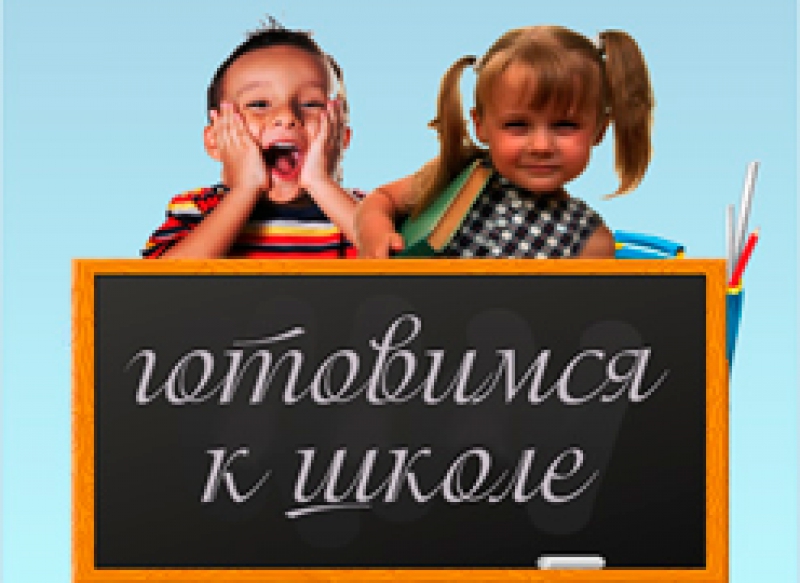 Критерии психологической готовности ребенка к школе:1. Социально-психологическая готовность к школе: Учебная мотивация (хочет идти в школу; понимает важность и необходимость учения; проявляет выраженный интерес к получению новых знаний);Умение общаться со сверстниками и взрослыми (ребенок легко вступает в контакт, не агрессивен, умеет находить выход из проблемных ситуаций общения, признает авторитет взрослых);Умение принять учебную задачу (внимательно выслушать, по необходимости уточнить задание);2. Развитие школьно-значимых психологических функций:Развитие мелких мышц руки (рука развита хорошо, ребенок уверенно владеет карандашом, ножницами);Пространственная ориентация, координация движений (умение правильно определять выше-ниже, вперед-назад, слева-справа);Координация в системе глаз-рука (ребенок может правильно перенести в тетрадь простейший графический образ - узор, фигуру - зрительно воспринимаемый на расстоянии (например, из книг);Развитие логического мышления (способность находить сходство и различия разных предметов при сравнении, умение правильно объединять предметы в группы по общим существенным признакам);Развитие произвольного внимания (способность удерживать внимание на выполняемой работе в течение 15-20 минут);Развитие произвольной памяти (способность к опосредованному запоминанию: связывать запоминаемый материал с конкретным символом /слово-картинка, слово-ситуация).﻿Советы психолога родителям первоклассниковГлавная задача родителей совместно с педагогами - так организовать обучение, чтобы ребенок с удовольствием посещал школу, познавал окружающий мир и, конечно, хорошо учился.Как должны вести себя родители, чтобы добиться этого?Во-первых, необходима серьезная заинтересованность в успехах, в школьных делах маленького ученика. Он должен чувствовать, что родителям очень важно и интересно знать, что происходило в школе, что нового узнал он сегодня.Желательно поддерживать интерес к учебе, перенося новые полученные знания ребенка на повседневную жизнь (сколько зеленых машин стоит у дома и т.п.).Во-вторых, необходимо поощрять каждое достижение ребенка. В этом возрасте (6-7 лет) дети ориентированы на реакцию взрослых. Они очень чутко отзываются на похвалу или порицание родителей, учителя. Поэтому похвала и внимание - это рычаг для поддержания и повышения интереса к школе и обучению.В-третьих, чтобы кроме внешних атрибутов школьной жизни (портфель, тетради, учебники и т.п.) появилось внутренне ощущение перехода в новое качество "ученик", необходимо отношение взрослых к поступлению в школу, как к ответственному серьезному шагу ребенка.Как подготовить себя и своего ребёнка к первому школьному днюРодителям не рекомендуется превращать последнее лето перед школой в своеобразный кошмар для малыша: ежедневные занятия с мамой или репетитором математикой, чтением, письмом, рисованием и т.д. Благие побуждения взрослых могут отвратить ребёнка от процесса получения знаний, вызвать у него негативную реакцию на всё, что касается школы и учителя.Если вы хотите, чтобы у вашего малыша не было серьёзных проблем в школе, вам необходимо соблюсти всего два условия. Первое - посвятить предстоящее лето укреплению здоровья ребёнка. Второе - привить ему нужные социально-психологические навыки.Хотя бы один летний месяц проведите с будущим школьником на природе, где у него появится возможность дышать свежим воздухом, бегать босиком по траве и песку, купаться в реке или в море, есть свежие овощи и фрукты, пить коровье молоко, общаться с животными, любоваться растениями.Социально-психологическая подготовка малыша к вступлению в "большую" жизнь заключается в следующем: научите его пользоваться бытовыми приборами, ключом от квартиры, лифтом, правильно реагировать на непредвиденные обстоятельства, на незнакомых людей, уважительно вести себя со старшими и ладить со сверстниками. Для этого проводите с ребёнком доброжелательные беседы, тренируйте его, устраивайте ролевые игры, чтобы он мог проверить себя, так сказать, на деле.Незадолго до поступления в школу сводите туда ребёнка, чтобы он мог изучить обстановку и освоиться. Регулярно включайте посещение школы в маршрут ваших прогулок. Дорога из дома в школу и обратно должна быть малышу хорошо известна. Если удастся, побродите по коридорам, загляните в классы, залы, столовую, туалет, обратите внимание ребёнка на различные атрибуты школьной жизни, поиграйте с ним на школьном дворе. Расспрашивайте его о том, как он представляет себе обучение в школе, и постарайтесь развеять все его страхи, опасения, неправильные представления на этот счёт. Расскажите ему, какие правила действуют в школе и зачем они нужны. Вспомните весёлые истории из своей школьной жизни. Настраивайте малыша на то, что он обязательно полюбит школу и будет учиться легко и с радостью.Поступление ребёнка в школу связано не только с волнительными и радостными, яркими впечатлениями первых дней обучения, но и с возникновением непредвиденных проблем.В начальный период родителям и педагогам необходимо создать благоприятные условия для адаптации ребёнка к школе, которые обеспечивали бы его дальнейшее благополучное развитие, обучение и воспитание.Состояние здоровья младших школьников требует особенно внимательного отношения к организации его школьной жизни, режима учебных занятий, интенсивности учебной нагрузки, методам обучения, гигиеническим требованиям, эмоциональному климату как в классе, так и дома.Психофизиологические особенности ребёнка 7-го года жизни связаны с тем, что социальный статус ученика только формируется, появляются новые правила общения и взаимодействия с учителем, сверстниками, взрослыми.Для детей этого возраста наиболее характерно наглядно-действенное и наглядно-образное мышление, создаются предпосылки для формирования логической формы мышления. Произвольность, устойчивость внимания ещё невелика, зависит от индивидуальных особенностей каждого ребёнка, от форм и методов обучения. В связи с этим деятельность ребёнка на уроке должна быть разнообразной, так как активно заниматься чтением, письмом, беседой, по мнению специалистов, он может не более 10-12 минут.Преобладание непроизвольного запоминания требует более широкого использования разнообразных наглядных средств обучения.В этот период ребёнок особенно остро реагирует на неудачи, появляется эмоциональная реакция на успешность и неуспешность, на стиль отношения взрослого к себе, поэтому очень важно проявлять к нему внимательное, чуткое отношение, демонстрировать понимание.Начало обучения в школе - сложная пора, как для ребёнка, так и для родителей. Малыш попадает в новые условия, в которых необходимо выполнять определённые требования, подчиняться дисциплине.В этот период ему особенно нужна помощь взрослых:Будьте предельно терпеливы, сдержанны, спокойны, доброжелательны.Поощряйте хорошее поведение детей, не акцентируйте внимание на просчётах, поддерживайте советом.Предоставьте возможность для двигательной "разрядки", в режиме дня предусмотрите время для прогулок, физических упражнений.Согласуйте свои требования с рекомендациями учителя, расскажите об индивидуальных особенностях своего ребёнка психологу.Помогите организовать деятельность ребёнка по чётко распланированному, стереотипному распорядку.При выполнении сложного для ребёнка задания разделите его на части и проследите за выполнением каждой части.Продумайте организацию рабочего места, исключите отвлекающие предметы.Используйте игровые приёмы, они помогают снять стрессы, поддержать благоприятное эмоциональное состояние ребёнка.Рассказывайте на ночь интересные истории из жизни ребёнка, добрые сказки, это снимает напряжение "рабочего" дня.Памятка для родителейГотовность ребёнка к школе определяется прежде всего его физическим и психическим развитием. Перед выбором школы проконсультируйтесь у врача о состоянии здоровья ребёнка, спросите совета у психолога, психоневролога, прислушайтесь к их рекомендациям.Уделите внимание рациональной организации режима дня, избегайте чрезмерных перегрузок.
Выполнение режима дня (рациональное питание, сон, отдых, прогулка, игры, занятия) не только оказывает положительное воздействие на укрепление здоровья ребёнка, но и формирует собранность, организованность, дисциплинирует, подтягивает его.Формируйте у детей мотив интереса к учению, к школьной жизни. Часто желание пойти в школу вызвано лишь внешним интересом: новая форма, красивый портфель, букет цветов...При подготовке к школе важно сделать акцент на познавательном интересе, ведь учёба - это большой, кропотливый труд, и ребёнок должен быть готов к этому.Верьте в возможности Вашего ребёнка, это поможет ему ощутить психологический комфорт, защищённость, уверенность в своих силах. Если ребёнок уверен в себе, учите его критически оценивать свои поступки и дела. Застенчивый ребёнок, напротив, нуждается в одобрении и поддержке. Найдите хорошее в малом.Разнообразьте практику общения ребёнка с окружающими, учите сотрудничеству с детьми, взрослыми. Проследите, как он проявляет себя в играх, умеет ли подчиняться правилам.Развитие речи в дошкольном возрасте - одна из главных задач воспитания. Побуждайте ребёнка к пересказу сказок, мультфильмов, начиная с коротких и хорошо знакомых; к составлению рассказов по картинке, иллюстрации, об игрушке; предложите придумать сюжет сказки, рассказать интересный случай из жизни.Воспитывайте у детей интерес к книге, используйте как тему для разговоров, сюжет для игры, больше читайте вместе, рассматривайте иллюстрации, знакомьте с авторами, анализируйте характеры героев, поинтересуйтесь, на кого они хотят быть похожими. Дайте понять, что книга - источник важной, интересной информации.Приучайте ребёнка к поддержанию порядка в своей комнате, на столе, пусть он сам убирает игрушки, вещи, следит за своим внешним видом, обслуживает себя, заправляет постель, помогает маленьким и взрослым. Ведь эти навыки так нужны ему в школе.